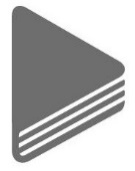 Škola za grafiku, dizajn i medijsku produkciju						Zagreb, Getaldićeva 2Klasa: 112-01/22-01/72Urbroj: 251-89-01-22-1Zagreb, 30.06.2022.	Na temelju članka 107. Zakona o odgoju i obrazovanju u osnovnoj i srednjoj školi (Narodne novine 87/08, 86/09., 92/10., 105-10.-ispravak, 90/11., 5/12., 16/12., 86/12., 126/12-pročišćeni tekst, 94/13. i 152/14., 7/17 I 68/18), članka 14. Pravilnika o radu te članka 3. Pravilnika o načinu i postupku kojim se svim kandidatima za zapošljavanje osigurava jednaka dostupnost javnim službama pod jednakim uvjetima te vrednovanje kandidata prijavljenih na natječaj, Ravnatelj Škole za grafiku, dizajn i medijsku produkciju objavljuje 30. 06. 2022. godineODLUKU O RASPISIVANJU NATJEČAJAza radno mjestoNASTAVNIK STRUKOVNIH PREDMETA u programu web dizajn, predmeti baze podataka I programiranje za web (m/ž) :1 izvršitelj/ica:  na neodređeno puno radno vrijeme Uvjeti:	Kandidati koji se prijavljuju na natječaj uz opće uvjete za zasnivanje radnog odnosa sukladno Zakonu o radu (Narodne novine 93/14, 127/17) trebaju imati VSS i ispunjavati posebne uvjete sukladno čl.106. Zakona o odgoju i obrazovanju u osnovnoj i srednjoj školi.            Potrebna zvanja za predmetno radno mjesto su: dipl. ing. graf. teh- smjer dizajn, mag ing graf teh, dipl. Ing elektrotehnike, dipl. Ing. Računarstva, professor elektrotehnike, mag ing elektrotehnike, stručni specijalist, ing. informatičkih tehnologija	Rok za dostavu prijave je osam (8) dana od dana objave natječaja.	Pismene prijave dostaviti na adresu Škole putem e-mail adrese: tajnistvo@skola-gdmp.hr,  s naznakom “ZA NATJEČAJ- GT”.	Kandidatom prijavljenim na natječaj će se smatrati samo osoba koja podnese pravodobnu i potpunu prijavu te ispunjava formalne uvjete iz natječaja.             S kandidatima prijavljenim na natječaj obavezno će se provesti selekcijski postupak:- razgovor s kandidatima.Obavijest o vremenu i mjestu održavanja razgovora s kandidatima, rok za objavu rezultata i rezultati natječaja bit će objavljeni na mrežnoj stranici Škole:  https://skola-gdmp.hr/, ili će isti biti javljeni kandidatima putem e-mail adrese.Kandidat je uz vlastoručno potpisanu prijavu dužan priložiti:Životopis i motivacijsko pismoPresliku dokaza o stupnju i vrsti stručne spremePotvrdu Hrvatskog zavoda za mirovinsko osiguranje kojim se prikazuje radno-pravni status osiguranikaRodni listUvjerenje da kandidat nije pravomoćno osuđen, niti se protiv njega vodi kazneni postupak za kaznena djela iz članka 106. Zakona o odgoju i obrazovanju u osnovnoj i srednjoj školi (izdano nakon objave ovog natječaja)Potpisanu izjavu o davanju privole za obradu osobnih podataka kod zasnivanja radnog odnosa (klikom na link zaštita osobnih podataka na mrežnim stranicama Škole)Pravo prednosti pri zapošljavanjuKandidat/kinja koji/a ostvaruje pravo prednosti kod prijema u radni odnos prema posebnom zakonu dužan/na je u prijavi pozvati se na to pravo i priložiti dokaze o tom statusu. Osobe koje se pozivaju na pravo prednosti sukladno članku 102. Zakona o hrvatskim braniteljima iz Domovinskog rata i članovima njihovih obitelji (Narodne novine 121/17, 98/19, 84/21), članku 48. f Zakona o zaštiti vojnih i civilnih invalida rata (Narodne novine broj 33/92, 57/92, 77/92, 27/93, 58/93, 2/94, 76/94, 108/95, 108/96, 82/01, 103/03, 148/13, 98/19), članku 9. Zakona o profesionalnoj rehabilitaciji i zapošljavanju osoba s invaliditetom (Narodne novine broj 157/13, 152/14, 39/18, 32/20) te članku 48. Zakona o civilnim stradalnicima iz Domovinskog rata (Narodne novine broj  84/21) dužne su u prijavi na javni natječaj pozvati se na to pravo i uz prijavu priložiti svu propisanu dokumentaciju prema posebnom zakonu, a  imaju prednost u odnosu na ostale kandidate samo pod jednakim uvjetima.
Osobe koje ostvaruju pravo prednosti pri zapošljavanju u skladu s člankom 102. Zakona o hrvatskim braniteljima iz Domovinskog rata i članovima njihovih obitelji (Narodne novine broj  121/17, 98/19, 84/21) uz prijavu na natječaj dužne su priložiti i dokaze propisane člankom 103. stavak 1. Zakona o hrvatskim braniteljima iz Domovinskog rata i članovima njihovih obitelji (Narodne novine 121/17, 98/19, 84/21) koji su dostupni na poveznicihttps://branitelji.gov.hr/UserDocsImages//dokumenti/Nikola//popis%20dokaza%20za%20ostvarivanje%20prava%20prednosti%20pri%20zapo%C5%A1ljavanju-%20ZOHBDR%202021.pdfOsobe koje ostvaruju pravo prednosti pri zapošljavanju u skladu s člankom 48. Zakona o civilnim stradalnicima iz Domovinskog rata (Narodne novine broj  84/21) u prijavi na natječaj dužne su pozvati se na to pravo i uz prijavu dostaviti dokaze propisane člankom 49. stavkom 1. Zakona o civilnim stradalnicima iz Domovinskog rata (Narodne novine broj 84/21) koji su dostupni na poveznicihttps://branitelji.gov.hr/UserDocsImages//dokumenti/Nikola//popis%20dokaza%20za%20ostvarivanje%20prava%20prednosti%20pri%20zapo%C5%A1ljavanju-%20Zakon%20o%20civilnim%20stradalnicima%20iz%20DR.pdf Kandidat koji ostvaruje pravo prednosti pri zapošljavanju prema članku 9. Zakona o profesionalnoj rehabilitaciji i zapošljavanju osoba s invaliditetom (Narodne novine br.157/13., 152/14. i 39/18.) dužan je u prijavi na natječaj pozvati se na to pravo i priložiti sve dokaze o ispunjavanju traženih uvjeta, kao i dokaz o invaliditetu.Kandidat koji se poziva na pravo prednosti pri zapošljavanju u skladu s člankom 48 f Zakona o zaštiti civilnih i vojnih invalida ( Narodne novine br. 33/92., 77/92., 27/93., 58/93., 2/94., 108/95., 108/96., 82/01., 103/03. i 148/13.)dužan je uz prijavu priložiti sve dokaze o ispunjavanju traženih uvjeta i potvrdu o statusu vojnog/civilnog invalida rata i dokaz o tome kako je prestao radni odnos kod posljednjeg poslodavca.Ostale napomeneKandidati potrebne dokumente dostavljaju u preslikama, koje se neće vraćati. Nakon odabira kandidata, a prije potpisivanja ugovora o radu odabrani kandidat će dostaviti na uvid originalne dokumente ili ovjerene preslike. Na natječaj se pod ravnopravnim uvjetima imaju pravo javiti oba spola.Izrazi koji se koriste u ovoj Odluci u muškom rodu neutralni su i odnose se na osobe oba spola.Kandidat koji bude izabran dužan je prije potpisivanja ugovora o radu priložiti originalne dokumente ili ovjerene preslike tražene dokumentacije.Kandidat koji je stekao inozemnu obrazovnu kvalifikaciju dužan je uz prijavu na natječaj priložiti rješenje o priznavanju istovrijednosti sukladno Zakonu o priznavanju inozemnih obrazovnih kvalifikacija, odnosno Zakona o reguliranju profesija i priznavanju inozemnih stručnih kvalifikacija.Natječaj objaviti na web stranici HZZ-a od 01.07.2022. do 09.07.2022. godine.									Ravnatelj:								Dubravko Deželić, dipl.ing.Dostavlja se:Mrežna stranica i oglasna ploča ŠkoleMrežna stranica i oglasna ploča HZZ